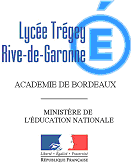 MAPA Matériel électriqueDésignationQuantitéTEL LAIKN22- Additif 2F+20 vis contact additif           10SCH A9A15219 TRANSFO SECU 25VA 23OV transfo de sécurité6TEL LADR2 BLOC CONTACTS TEMPORIS blocs contacts additifs6TEL LADT2 BLOC CONTACTS TEMPORIS blocs contacts temporisé6TEL CAD32B7  CONT AUX 24 V   50/60 contacteur 24v6TEL LR2K0305 RELAIS PROTEC 0,54- 0,80 relais de protection 0,8a4TEL LR2K0307 RELAIS PROTEC 1,2 -1,8  relais de protection 1,8a3TEL LR2K0310 relais protec 2,6-3,7 relais protection 3,7a10TEL LA7K0064 BORNIER RELAIS LR2K bornier relais 17TEL LS1D32 SECTIONNEUR 32A TRI sectionneur 3x32a14TEL LA8D324 QUATRIÈME POLE pole sup pour sectionneur4SCH VW3A9804 KIT RAIL DIN (POUR LES TA rail modulaire4SCH ATV12H018M3 ATV12 0.18KW 240V 3PH variateur de vitesse 0,18kva4Tel ATSU01N206LT DEMAR.RALENT. 6A 200 480V démarreur moteur 6 A1TEL LUA1C11 ONTACT AUX  DEF DISP contact défault 1TEL LU9BN11 BORNIER BOBINE CONTACT bornier sup relais1TEL LUCA1XBL UNITE 0,35 -1, 4A 24V DC unité de controle1TEL LUB120 BASE PUISSANCE 12A VIS support unité de controle1TEL GB2CD05 DISJ.CONTROLE 1P+N  0,5A disjoncteur 0,5A6TEL GB2CD07 DISJ.CONTROLE 1P+N 2A disjoncteur 2A4TEL ABL8FEQ24020 ALIM RF 24V 2A alimentation 24 V 4TEL LP2k0601BD3 INV 3P 0 VIS 24V DC relais inverseur 24v1TEL LA1KN31 ADDITIF 3F 10 VIS additif pour relais de contrôle4SCH NSYTRAC22Cloison extrémité, 2 PTS, cloison extrémité pour bornes 2,5mm 50SCH NSYTRV62 BORNE VISEE, PASSANT,2 borne 2,5 mm200FIBARO - Prise murale intelligente Z-Wave+ Fibaro Walli Outlet type E1FIBARO- Interrupteur variateur intelligent Z-Wave + Fibaro Walli Dimmer 1FIBARO- Micromodule commutateur libre de potentiel Double Z-Wave+ Fibaro Smart Module FGS-2245FIBARO- Micromodule variateur  Z-Wave+ ZMNHDD13QUBINO -Micromodule variateur et consomètre Z- Wave +ZMNHDD13NODON- Détecteur de mouvement PIR ENOcean5NODON Micromodule commutateur double EnOcean (Version Quickmove)5NODON Interrupteur à carte EnOcean4NODON-Micromodule commutateur EnOcean 2300W5NODON- Interrupteur mural ENOcean pour module fil pilote4NODON Prise intelligente + metering EnOcean Type EU4NODON Détecteur d’ouverture EnOcean - Blanc4NODON Capteur de température et humidité EnOcean - blanc5NODON - Bouton de commande EnOcean -The Soft Button Cozy White1NODON Interrupteur mural EnOcean Cozi White5PHOSCON- Passerelle universelle Zigbee USB Conbee II1SMABIT -Détecteur de mouvement Zigbee 3.01 FRIENT Prise intelligente Zigbee ON/OFF 16A +Mesure de consommation1FRIENT Prise intelligente mini avec mesure de consommation Zigbee HA Version SCHUKO1FRIENT Détecteur de fumée intelligent Zigbee 3.0 ( DIN EN 14604 et DIN 14676)1NODON Module chauffage fil pilote EnOcean 5NODON Micromodule volet roulant EnOcean5NODON Boitier Rail DIN V2 pour micrommodules ( 5pieces)1NODON Soft EnOcean Lagoon1